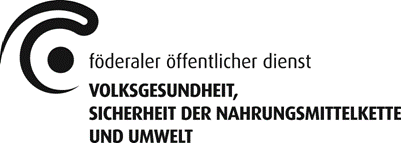 GUTACHTENTUBERKULOSE / BRUCELLOSE / RINDERLEUKOSE(* Unzutreffendes streichen)Anwendung des Königlichen Erlasses vom 28. November 1991 über die Schätzung der und die Entschädigung für Rinder, die im Rahmen der haustierseuchenrechtlichen Überwachung geschlachtet werdenDer/Die Unterzeichnete ......................................................................., Leiter/in der Abteilung Primärproduktion bei der FASNK oder sein/e Bevollmächtigte/r der LKE von ....................................................., bestellt Herrn/Frau ................................................... zum/r Sachverständigen im Hinblick auf die Schätzung von ............ Rind(ern) im Betrieb von:NAME und Vorname: ………………..............................................................................................................................Anschrift:……………………...........................................................................................................................................MwSt.-Nr.: ………………………………………………………………........................................................................Bestandsnummer: ..............................................................................................................................................................Und in beiliegendem Abschlachtungsbefehl erwähnt.Ausgestellt in ………………………………......…. am ………/…………/...........Unterschrift:Der/Die Leiter/in der Abteilung Primärproduktion bei der FASNK oder sein/e Bevollmächtigte/r : ……………………………………………………………………………..........................................................................Der/Die Unterzeichnete ......................................................................, vom Minister zum/r Sachverständigen bestellt, erklärt hiermit, dass er/sie den Ersatzwert und den Schlachterlös der ....... im Abschlachtungsbefehl erwähnten Rinder geschätzt und dem/r Verantwortlichen eine Kopie dieses Gutachtens persönlich übergeben hat. Ausgestellt in ……………………………………… am …….../….……/…….…Unterschrift: Der/Die Sachverständige/r, .....................................................................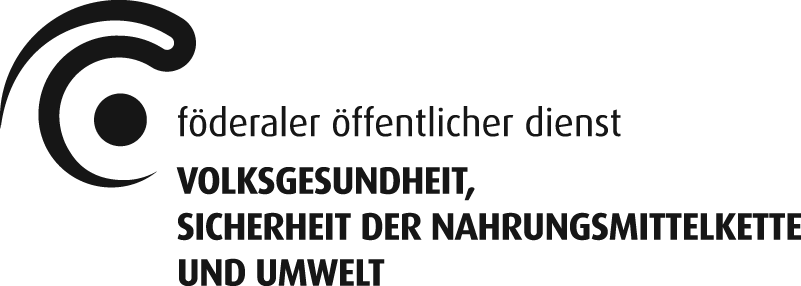 Der/Die Unterzeichnete ...................................................................................................................................................., erklärt sich als Verantwortliche/r mit den Schätzwerten einverstanden/nicht einverstanden* (Unzutreffendes bitte streichen). Zur Empfangsbestätigung,
den .............../................../.................Der/Die Verantwortliche, ......................................................................... *Ist der/die Verantwortliche mit dem Gutachten nicht einverstanden, hat er/sie die Möglichkeit, innerhalb von 24 Stunden nach Empfang des Gutachtens ein Gegengutachten bei der LKE von ..................................................................... zu beantragen (KE vom 28. November 1991).Die diesbezügliche Forderungsanmeldung erhalten Sie per E-mail. E-Mail: ……………....................................................................................................................................................In Anwendung vom  KE vom 28. November 1991 und innerhalb der Grenzen der Haushaltsmittelbeträge wird dem Verantwortlichen für jedes gemäß Artikel 1 und nach den Anweisungen des Veterinärinspektors abgeschlachtetes Rind eine Entschädigung (E) gewährt, die wie folgt berechnet wird:E = (A . Ew ) - SA = Abschlagskoeffizient (0.9)Ew = Ersatzwert3000€ maximal für weibliche Rinder die 18 Monate alt sind oder älter,2100€ maximal für weibliche Rinder die 6 Monate alt sind oder älter, oder Stiere die 6 Monate alt sind oder älter1400€ maximal für Rinder jünger als 6 MonateS = SchlachterlösBitte senden Sie das ordnungsgemäß ausgefüllte und unterzeichnete Formular vorzugsweise per E-Mail an: Apf.vetserv@health.fgov.be Oder per Post an folgende Anschrift:Haushaltsfonds für Gesundheit und Qualität der Tiere und tierischen Erzeugnisse Rinder Avenue Galilée 5/21210 BrüsselGutachtenGutachtenGutachtenGutachtenAktenzeichen :Aktenzeichen :Aktenzeichen :Aktenzeichen :Aktenzeichen :Nr.KenncodeGeschlecht M/WRasse:01: Milchrasse02: Fleischrasse03: MischrasseGeburtsdatum:../../….KörperbauNormalDünnAbnormalGraviditätszustand (Monate)Ersatzwert(Euro)Schlachterlös (Euro)